Registration Form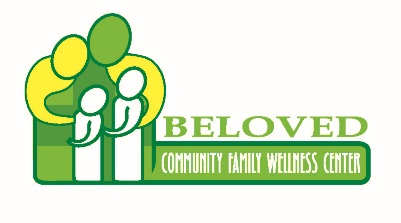 Organization Name (please print or type)DonationsWill this Organization donate items for event? Yes       No If yes, please describe items: ___________________________________________________________________________________________________________________Tax Deductible-$50.00 Registration Fee I (we) plan to make this contribution in the form of: cash check.Acknowledgement Information: Please use the following name(s) in all acknowledgements: 	I (we) wish to have our gift remain anonymous.“Wellness Rocks”NameName of attendeesCompany addressCity, ST Zip CodePhone 1 | Phone 2Fax | EmailCompleted forms are due by March 8, 2019 to Letitia Williams:Fax (708)577-5064 or email lwilliams@bcfwc.orgOr Register with Eventbrite @http://bit.ly/BCFWCWellnessRocks Signature(s)Date